6A Reciprocal Trigonometric FunctionsWill cosec(200) be positive or negative?Find the value of:sec(280)cot(115)Work out the exact value of:sec(210)6B Reciprocal Trigonometric Graphs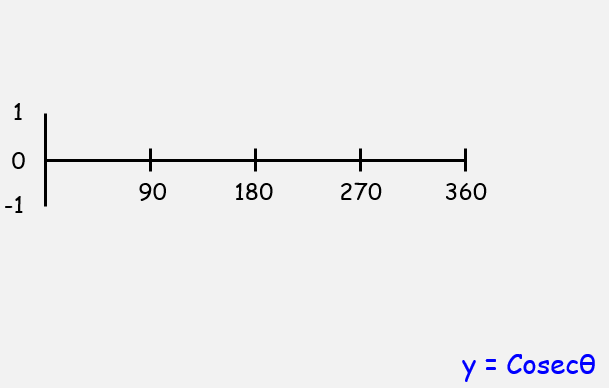 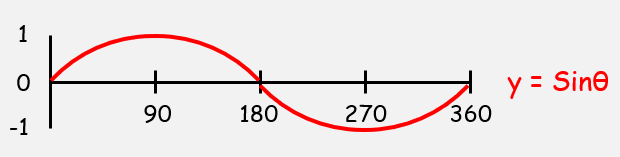 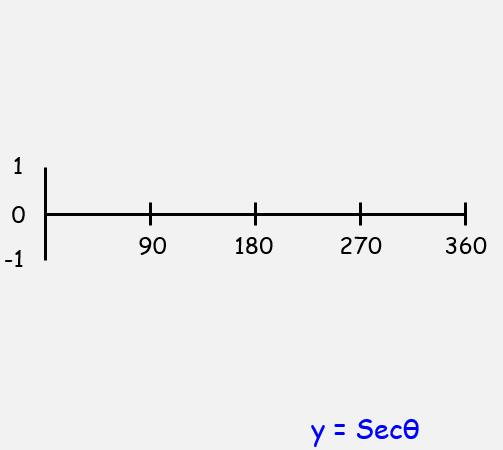 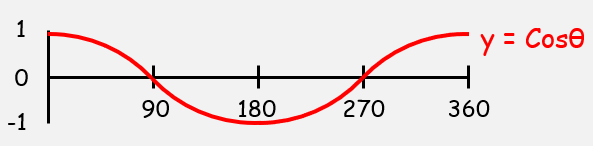 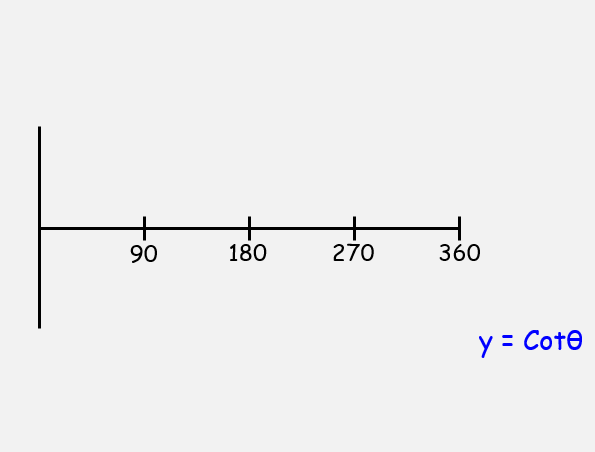 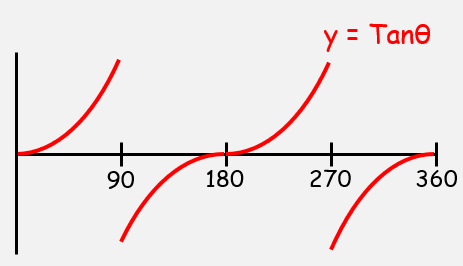 Sketch, in the interval 0 ≤ θ ≤ 360, the graph of: Sketch the graph of: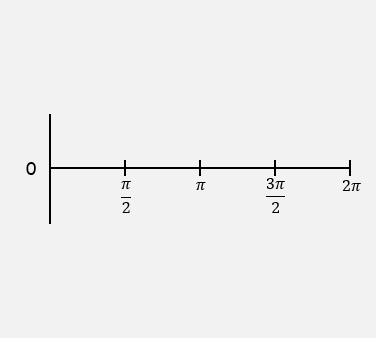 On the same axes, sketch the line State the number of solutions to the equation:6C Part 1 Simplifying Expressionssimplify6C Part 2 Solving EquationsSolve the equation6D Part 1 Exact Trig ValuesGiven that	and A is obtuse, find the exact value of secAcosecAGiven that	and B is reflex, find the exact value of secBcosecB6D Part 2 Reciprocal Trigonometric IdentitiesProve thatProve thatSolve the equation in the interval 6E Inverse Trigonometric Functions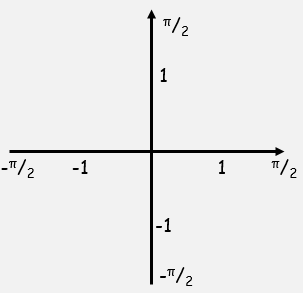 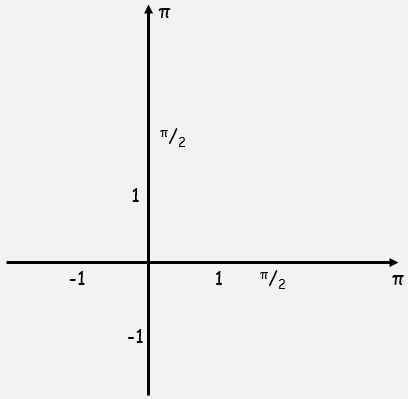 Work out, in radians, the value of:arcsin(0.5)arctan()arcsin()cos[arcsin(-1)]